La presente guía tiene como propósito analizar el impacto que tienen sobre el medioambiente las múltiples decisiones que los individuos, el conjunto de la sociedad y el Estado adoptan para organizar y planificar el territorio, entendiendo que el espacio geográfico es dinámico y que la interacción entre el ser humano y el medio natural, necesariamente, genera una gran cantidad de desafíos.Actividad 1 En nuestro país el ministerio del Medio Ambiente está encargado del diseño y aplicación de políticas, planes y programas en materia ambiental, así como en la protección y conservación de la diversidad biológica y de los recursos naturales renovables e hídricos, promoviendo el desarrollo sustentable, la integridad de la política ambiental y su regulación normativa.Para conocer más sobre su plan de acción investiga en la página del Ministerio del Medio Ambiente (https://mma.gob.cl/) lo siguiente: - Objetivos del Ministerio del Medio Ambiente- Áreas de trabajo que declara el Ministerio- Instituciones que integran al Ministerio y sus funciones.Dentro de la página del Ministerio del Medio Ambiente debes ir a la sección noticias y escoger una noticia para poder responder lo siguiente:- Problemas ambientales - Actores involucrados - Relaciones entre la institucionalidad política, las empresas y la ciudadanía.Actividad 2Investiga en tu barrio:Identifica los elementos que impactan en la calidad de vida de tu barrio, puedes realizaruna observación directa, preguntar a tu familia o vecinos.Para ello observa y visualiza que problemas socioambientales pueden existir en tu barrio, puedes considerar los siguientes aspectos y escoger uno:- acumulación de basura, escombros, ramas u otros desechos- aseo y mantención de veredas, calles, flora y áreas verdes- maltrato o abandono de mascotas- emisión de ruidos molestos, de humo, gases contaminantes o malos olores- vertido de líquidos o acumulación de desechos sólidos en cursos de aguaLuego responda las siguientes preguntas: - ¿Cuál o cuáles son los problemas medioambientales más recurrentes y cómo semanifiestan en tu barrio?- ¿Este o estos problemas medioambientales se encuentran normados? ¿Y cuál o cuáles no?- ¿Qué normativas son más desconocidas o no respetadas por la comunidad?- ¿Cuáles son las causas que impiden un adecuado cumplimiento de estas normas?- ¿De qué forma las instituciones u organismos estatales pueden sancionar a quienes no cumplan con las normativas?- ¿Cómo se puede mejorar la conciencia ambiental en mi barrio?Actividad 3Localiza en el mapa de la comuna de Nogales focos de contaminación medio-ambiental y luego explica que impacto tiene en las personas y en la comunidad.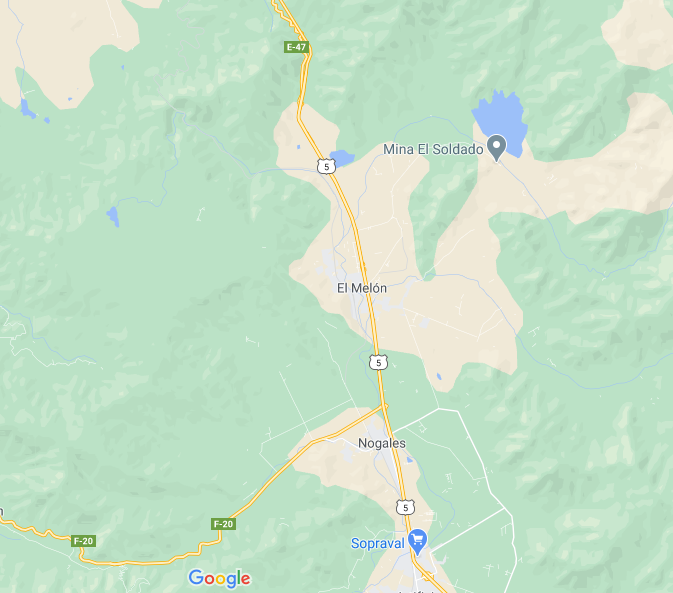 MES DE NOVIEMBREASIGNATURA: Historia, Geografía y Ciencias SocialesASIGNATURA: Historia, Geografía y Ciencias SocialesGUÍA DE APRENDIZAJE N° 5     Profesor: Claudio Pino V.Estudiante en práctica: Tamara Estay ConstancioGUÍA DE APRENDIZAJE N° 5     Profesor: Claudio Pino V.Estudiante en práctica: Tamara Estay ConstancioGUÍA DE APRENDIZAJE N° 5     Profesor: Claudio Pino V.Estudiante en práctica: Tamara Estay ConstancioNombre Estudiante:Nombre Estudiante:Curso: 3 medio difUnidad 3: El Territorio se organiza y planifica para responder a las relaciones entre ser humano y medioUnidad 3: El Territorio se organiza y planifica para responder a las relaciones entre ser humano y medioUnidad 3: El Territorio se organiza y planifica para responder a las relaciones entre ser humano y medioObjetivo de Aprendizaje:  OA3 Analizar las decisiones políticas, económicas y sociales que se toman en torno a los espaciosgeográficos locales y nacionales, considerando los distintos actores que participan de ellas y elimpacto que tienen en el entorno natural.OA4 Evaluar la organización territorial y ambiental del país y los instrumentos de planificación que la regulan, considerando criterios tales como accesibilidad, conectividad, conservación, preservación, reducción de riesgos, sustentabilidad ambiental y justicia socioespacial.OA6 Recoger, sistematizar y comunicar información sobre procesos y dinámicas espaciales, mediante el uso de estrategias y metodologías propias de la geografía, tales como interpretación y análisis de cartografía, georreferenciación y uso de imágenes, estadísticas e información geográfica, trabajo de campo, entrevistas, encuestas, mapeos participativos, escalas de percepción, entre otros.Objetivo de Aprendizaje:  OA3 Analizar las decisiones políticas, económicas y sociales que se toman en torno a los espaciosgeográficos locales y nacionales, considerando los distintos actores que participan de ellas y elimpacto que tienen en el entorno natural.OA4 Evaluar la organización territorial y ambiental del país y los instrumentos de planificación que la regulan, considerando criterios tales como accesibilidad, conectividad, conservación, preservación, reducción de riesgos, sustentabilidad ambiental y justicia socioespacial.OA6 Recoger, sistematizar y comunicar información sobre procesos y dinámicas espaciales, mediante el uso de estrategias y metodologías propias de la geografía, tales como interpretación y análisis de cartografía, georreferenciación y uso de imágenes, estadísticas e información geográfica, trabajo de campo, entrevistas, encuestas, mapeos participativos, escalas de percepción, entre otros.Objetivo de Aprendizaje:  OA3 Analizar las decisiones políticas, económicas y sociales que se toman en torno a los espaciosgeográficos locales y nacionales, considerando los distintos actores que participan de ellas y elimpacto que tienen en el entorno natural.OA4 Evaluar la organización territorial y ambiental del país y los instrumentos de planificación que la regulan, considerando criterios tales como accesibilidad, conectividad, conservación, preservación, reducción de riesgos, sustentabilidad ambiental y justicia socioespacial.OA6 Recoger, sistematizar y comunicar información sobre procesos y dinámicas espaciales, mediante el uso de estrategias y metodologías propias de la geografía, tales como interpretación y análisis de cartografía, georreferenciación y uso de imágenes, estadísticas e información geográfica, trabajo de campo, entrevistas, encuestas, mapeos participativos, escalas de percepción, entre otros. Indicadores de Evaluación:- Evalúan en distintas fuentes, la relación entre calidad de vida y organización del territoriotanto en la propia región como en otras regiones de estudio.- Ponen en discusión, usando ejemplo de la vida cotidiana, los conceptos de sustentabilidadambiental y justicia socio-espacial.- Elaboran juicios, usando ejemplo de la vida cotidiana y el intercambio visiones, losconceptos de sustentabilidad ambiental y justicia socio-espacial en Chile y su relación conlos desafíos actuales en esta materia. Indicadores de Evaluación:- Evalúan en distintas fuentes, la relación entre calidad de vida y organización del territoriotanto en la propia región como en otras regiones de estudio.- Ponen en discusión, usando ejemplo de la vida cotidiana, los conceptos de sustentabilidadambiental y justicia socio-espacial.- Elaboran juicios, usando ejemplo de la vida cotidiana y el intercambio visiones, losconceptos de sustentabilidad ambiental y justicia socio-espacial en Chile y su relación conlos desafíos actuales en esta materia. Indicadores de Evaluación:- Evalúan en distintas fuentes, la relación entre calidad de vida y organización del territoriotanto en la propia región como en otras regiones de estudio.- Ponen en discusión, usando ejemplo de la vida cotidiana, los conceptos de sustentabilidadambiental y justicia socio-espacial.- Elaboran juicios, usando ejemplo de la vida cotidiana y el intercambio visiones, losconceptos de sustentabilidad ambiental y justicia socio-espacial en Chile y su relación conlos desafíos actuales en esta materia.Recursos de aprendizaje a utilizar:Guía de Aprendizaje, cuaderno asignatura, internet.Recursos de aprendizaje a utilizar:Guía de Aprendizaje, cuaderno asignatura, internet.Recursos de aprendizaje a utilizar:Guía de Aprendizaje, cuaderno asignatura, internet.Instrucciones:Lea atentamente cada ítem y responda según lo solicitado.Instrucciones:Lea atentamente cada ítem y responda según lo solicitado.Instrucciones:Lea atentamente cada ítem y responda según lo solicitado.